-- Dossier de Candidature – Promotion 2024 --INCUBATEUR TOURISME 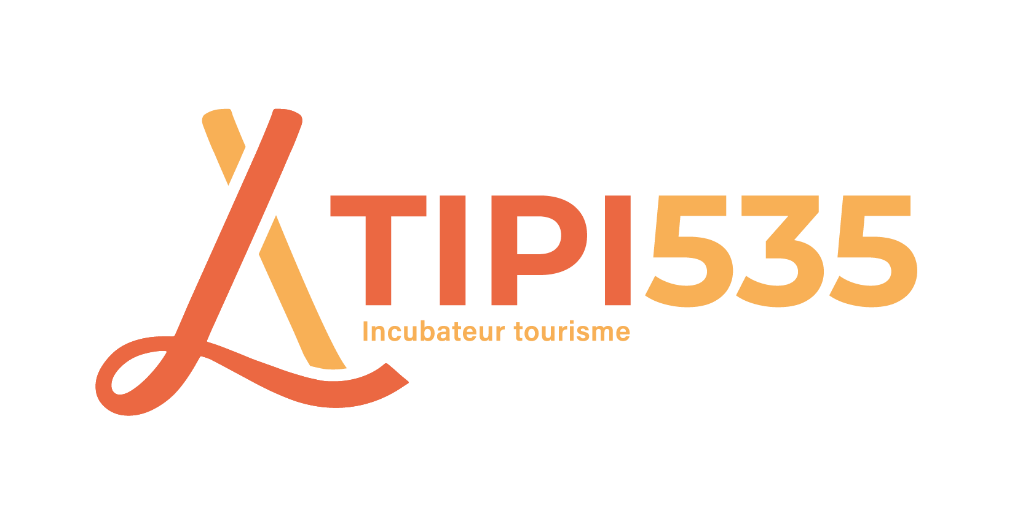 Le Tourisme Lab Nouvelle-Aquitaine, Unitec, La Rochelle Technopole et Technopole Hélioparc ont créé, en octobre 2021, l’Incubateur Tourisme TIPI535. Celui-ci vient renforcer les actions en faveur du développement des start-ups innovantes dans le secteur du tourisme dans la région. Chaque promotion de 10 porteurs de projets ou start-ups répartis sur Bordeaux, La Rochelle, Pau, et maintenant Poitiers avec l’entrée de la technopole Néoloji en tant que 4ème technopole partenaire, est accompagnée durant un an. Un accompagnement sur-mesureL’accompagnement s’adresse à 10 porteurs de projets ou start-ups de moins de 6 ans proposant des produits ou services innovants destinés au secteur du tourisme. Leur phase de maturité peut aller de l’idée jusqu’au POC, voire la pré-commercialisation. Les entrepreneurs sélectionnés seront accompagnés durant un an, avec un programme sur-mesure :Un accompagnement individuel à l’entrepreneurial
Les Technopoles attribuent un start-up manager dédié aux start-ups accompagnées sur leur territoire. L’accompagnement consiste notamment à la structuration de la solution, la qualification du marché, la construction de leur business plan, la recherche de partenaires etc. Les start-ups peuvent être hébergées dans les locaux de la technopole selon les disponibilités et les modalités en vigueurUn accompagnement collectif sectoriel unique en France
Le Tourisme Lab Nouvelle-Aquitaine et ses partenaires proposent aux start-ups un programme de 3 sessions collectives permettant de leur apporter du conseil et de développer leur réseau : interventions d’experts, expérimentations in situ, mises en relation avec les acteurs du tourisme, recherche de financements… Des partenaires impliquésSoutenu par la Région Nouvelle-Aquitaine, TiPi 535 est également entouré par des partenaires privés et publics dont les activités ou missions participent activement au rayonnement du tourisme de la région. Ils parrainent les futures promotions et s’impliquent dans le développement des solutions et services, afin de les adapter à leurs problématiques et les tester en avant-première.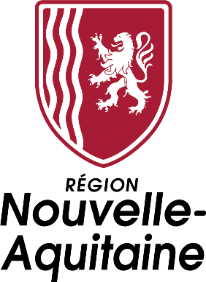 Les partenaires qui ont soutenu les deux premières promotions de l’Incubateur Tourisme et qui renouvellent leur engagement pour cette troisième année sont La Cité du Vin, Siblu Villages et SCNF Voyageurs TER Nouvelle-Aquitaine. En 2024, nous accueillons un nouveau partenaire : la Semitour Périgord, gestionnaire de plusieurs sites touristiques en Dordogne dont le site emblématique des Grottes de Lascaux.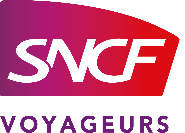 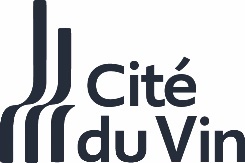 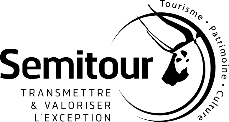 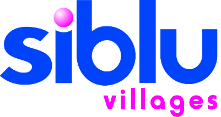 Des problématiques métiers à satisfaireLe tourisme est un secteur économique hautement concurrentiel, en proie à des évolutions structurelles profondes et de rapides mutations. Les projets présentés devront répondre à des besoins exprimés par les acteurs et professionnels du tourisme pour répondre au contexte de la crise sanitaire, favoriser les transitions économiques, sociales et environnementales nécessaires à la filière. Les projets soumis peuvent prendre la forme d’un produit touristique, d’un service ou d’un processus nouveau, s’appuyant sur une façon non mise en œuvre jusqu’alors, d’aborder, de construire et /ou de mettre en marché l’offre touristique. Ils peuvent concerner les hébergements, les lieux de visites, les activités de loisirs…Quelques exemples de problématiques actuelles : développer l’emploi touristique et le recrutement des saisonniers ; conquérir des clientèles dites de « proximité » ; proposer de nouvelles expériences aux touristes/visiteurs ; concevoir des objets innovants au service du développement du tourisme (mobiliers connectés, transport multimodal, solution de mobilité écoresponsable…) ; relancer le tourisme d’affaire ; repenser le tourisme de montagne et l’aménagement du littoral ; encourager la mobilité douce et proposer des solutions derniers kms ; gérer et optimiser les flux de fréquentation ; accompagner les professionnels et les clientèles vers des comportements éco-responsables ; proposer de nouveaux concepts d’hébergement et de services additionnels ; concevoir de nouveaux outils, services d’aide à la décision (big data…)…Une attention particulière sera portée aux projets proposant une prise en compte des questions liées au Tourisme Durable.Appel à candidatures pour la promotion 2024Afin de prendre en compte votre candidature, nous vous demandons de bien vouloir compléter le présent document et de nous le renvoyer, accompagné le cas échéant de tous éléments détaillés que vous souhaiteriez porter à notre connaissance (nous en garantissons un traitement strictement confidentiel).Une courte vidéo de présentation est également fortement conseillée afin de nous permettre de mieux appréhender votre projet.Un comité de sélection, composé de l’ensemble des partenaires, procédera à l’étude de votre dossier. A l’issu de cette analyse, nous reviendrons vers vous pour préciser la nature de l’accompagnement et le parcours qui vous sera proposé : temps d’accompagnement conseil individualisé, participations aux sessions de formation, aux ateliers thématiques... Merci de renvoyer ce document avant le 18 février 2024 à : bonjour@tourismelab.fr1. VOS COORDONNEESNom – Prénom(s) : Adresse :Code Postal :				Ville :E-mail : Téléphone : 					Portable : Comment / par qui avez-vous pris connaissance de cet appel à candidature ? Si votre entreprise est déjà créée, précisez sa dénomination sociale et sa localisation :Par laquelle des trois technopoles partenaires souhaitez-vous être accompagné ?2. PRESENTATION GENERALE DE VOTRE PROJET (en 500 mots maximum)3. LE PROJET D’ENTREPRISEQuel besoin, quelle problématique métier adressez-vous et quel(s) est (sont) le(s) marché(s) pressenti(s) ? Quelle offre /produits envisagez-vous et pour quelles cibles ? Qu’est ce qui est nouveau dans votre offre ?Qu’est-ce qui vous fait penser que des clients seront prêts à payer pour vos produits / services ?Qui sont vos concurrents (directs ou indirects, présents ou futurs) et quel est celui qui vous fait le plus peur ?Comment ou dans quelle mesure vous différenciez-vous des offres existantes ?Comment allez-vous gagner de l’argent ? (modèle économique pressenti)Combien pensez-vous créer d’emplois d’ici à 3 ans ?4. LA SOLUTION/LE SERVICE/ LE PRODUIT INNOVANTEn quoi consiste votre innovation ?Dans quel contexte a-t-elle été pensée ?Quelle technologie sous-tend le projet ?La technologie est-elle brevetée (ou va-t-elle l’être) ?Votre innovation est-elle protégeable ? Est-elle protégée (brevet, dépôt du code logiciel…) ? avez-vous fait une analyse de la liberté d’exploitation ?Où en est le développement technique ?La preuve de concept a-t-elle été réalisée ?Reste-t-il des barrières technologiques ou réglementaires à surmonter, quels sont les risques de ne pas aboutir ?5. BUSINESS PLAN & APPROCHE FINANCIERELe Business Plan de l’entreprise est-il disponible ?Avez-vous estimé le besoin de financement de votre projet d’entreprise et sa ventilation entre les différents postes de dépenses (R&D/Marketing-commercial, …) ?Une partie de la ressource est-elle identifiée ? Préciser les montants et les financeurs (porteurs de projet, laboratoires, autres financeurs) ?6. EQUIPE & PARTENAIRESQui porte le projet ?Présentez le/les porteurs de projet (compétences/expériences), le rôle projeté de chacun dans la future entreprise et les apports financiers envisagés pour ce projet.Qui faudra-t-il recruter (ou associer) en priorité ?Pensez-vous qu’il vous sera nécessaire de vous associer avec une ou des personnes complémentaires ? Si oui, quel serait son (leur) rôle et son (leur) profil ?Quels sont vos principaux partenaires ?Partenaires techniques, commerciaux, juridiques, financiers, etc. ? Quel est votre besoin en la matière ?7. CONTACTS PRISEtes-vous déjà en contact avec des organismes locaux dédiés à l’accompagnement de projets d’entreprise ? Si oui, lesquels ? (Agence Régionale de l’Innovation, CCI, associations professionnelles, technopole, incubateur, pépinière…)8. VOS ATTENTESQuelles sont vos motivations pour répondre à cet appel à candidatures ?Qu’attendez-vous de la part du Tourisme Lab Nouvelle-Aquitaine ? Des Technopoles partenaires ? Des grands comptes ? (conseils en création, bureaux, mise en réseau, appui à la recherche de financements …)Merci de renvoyer ce document avant le 18 février 2024 à : bonjour@tourismelab.fr 